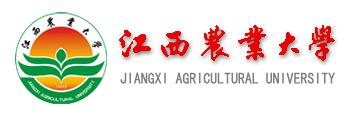 学术学位授权点建设年度报告（2021年）202 年  月  日编 写 说 明一、本报告采取写实性描述，能用数据定量描述的，不得定性描述。定量数据除总量外，尽可能用师均、生均或比例描述。报告中所描述的内容和数据应确属本学位点，必须真实、准确，有据可查。二、本报告的各项内容须是本学位点202X年度的情况，统计时间以202X年12月31日为截止时间。三、本报告所涉及的师资内容应区分目前人事关系隶属本单位的专职人员和兼职导师（同一人员原则上不得在不同学术学位点或不同专业学位点重复统计或填写）。四、本报告中所涉及的成果（论文、专著、专利、科研奖励、教学成果奖励等）应是署名本单位，且同一人员的同一成果不得在不同学术学位点或不同专业学位点重复统计或填写。引进人员在调入本学位点之前署名其他单位所获得的成果不填写、不统计。五、涉及国家机密的内容一律按国家有关保密规定进行脱密处理后编写。六、本报告文字使用四号宋体，字数不超过15000字，纸张限用A4。学位授权点基本情况【本部分可参考本学位授权点《学位授权点抽评要素》、《学位授权审核申请基本条件》、《一级学科博士、硕士学位基本要求》、《学位授权点基本状态信息表》等主要内容进行编写，但不限于上述内容。编写时应体现本学位授权点的特色和人才培养水平，相关数据统计可以使用图表表示。博士学位授权点涉及博士、硕士内容不同的部分可分别描述。】江西农业大学食品科学与工程学科为“十二五”和“十三五”省一流学科，于2010年获得硕士一级授权点，2019年获批畜产品安全生产与加工工程二级博士学位授权点；食品科学与工程专业2019年入选国家一流专业建设点。学科按照高标准、严要求的建设方针，已建设成为我省重要的食品科学与工程科研和人才培养基地之一，拥有“江西省农产品加工与安全控制工程实验室”博士后科研工作站，“农产品贮藏加工工程”省级实验教学示范中心、省“天然产物与功能食品”重点实验室、省发改委“江西省农产品加工与安全控制”重点工程实验室和南昌市“农产品加工与质量控制”重点实验室。学科学术梯队合理、师资力量较雄厚，学科现有专职教师 50人，其中正高级职称16人;具有博士学位42人，有 20人先后在美国、加拿大等国访学一年以上。多年来，围绕“江西省十大战略性新兴产业发展规划”、苏区振兴等重大战略需要，学科以江西大宗农产品深加工和特色食品新资源为研究对象，在食品科学、农产品贮藏保鲜与精深加工，食品营养学和食品安全等领域形成了稳定的研究方向，形成了自身的研究特色，并取得了一定的成绩。近 5 年获得国家级项目 37 项，省部级 124 项，总经费 5351万元；发表高水平论文 500多篇；取得了一批科技成果，已转让或被企业采用的成果 10 多项；获省部级以上科研奖励 8 项、市厅级奖励15 项；获国家发明专利23项、国际专利1项。学科为政府、企业及科研机构输送了大量的本、硕人才，受到了用人单位的广泛好评。近 5 年来，30 多人考入江南大学、中国农业大学等攻读博士学位；研究生在校期间发表高水平论文 300 多篇。培养的硕士研究生去向包括博士深造、在各级食品安全监管部门和企业就业，毕业生的质量得到了社会的广泛认可。（一）培养目标与标准1.培养目标本学位点培养研究生的目标定位学科致力于培养适合现代科技发展和社会主义现代化建设需要的德、智、体、劳、美全面发展的食品科学、农产品加工及贮藏工程和食品营养与安全专业高级专门人才。具备本学科的现代实验方法和技能，了解本学科现代理论和技术的发展水平以及所从事研究方向的国内外发展动态，具有从事本专业实际工作与科研工作的表达能力、管理能力、创新能力及分析问题和解决问题的能力。2.学位标准符合本学科特点，与我校办学定位及特色相一致的学位授予质量标准的制定及执行情况。系统掌握食品科学与工程学科的理论基础、专业知识及实验技能，了解本学科领域的发展方向及国际学术前沿动态，能独立从事本学科及相关学科领域的科研、教学和生产管理工作；熟练掌握一门外语，能在研究工作中熟练使用先进的分析仪器、计算机及应用软件，能阅读与本学科相关的外文文献资料。（二）基本条件建设情况1.培养方向本学位点主要培养方向的简介，全面、客观，能体现其设置的规范性、前沿性、特色性和相对稳定性。食品科学与工程学科现已形成食品科学、农产品加工与贮藏工程、食品营养和食品安全四个培养方向。食品科学：本培养方向主要特色是将食品化学与天然产物研究有机结合，建立了天然食品资源深度开发和综合利用研究的良好技术平台；在食源性天然产物的分离、纯化及结构鉴定，活性筛选、构效关系及作用机理研究，及天然食品资源的综合开发与利用及功能性食品等研究领域取得了一定的成果。农产品加工与贮藏工程：本培养方向以推进我国食品加工、贮运、流通现代化为目标，综合运用化学、生物学、 工程技术、营养学等学科基础理论，研究大宗农产品（禽、蛋、肉类、牛奶、粮食、果 蔬等）加工、贮藏及副产品综合利用等基础科学与工程技术问题。充分利用江西省农产 品资源，开展精深加工、综合利用、贮藏保鲜理论与技术研究，并取得了较好成果，尤其在禽蛋、脐橙、植物蛋白质等方面研究成果显著。食品营养：本培养方向应用常规营养学和分子营养学研究的技术原理，对具有特殊生理功能的物质进行分析和 研究。通过多年的研究，已形成了常量和微量营养素常规分析、功能成分动物试验、基 因表达调控、蛋白质表达调控和基因多态性与膳食因子的响应情况进行了研究，并已取 得了一定成果；建立了稳定的研究队伍和良好的技术平台，形成了自身的研究方向和特 色，特别是在营养组学研究方面，已取得了较好的研究成果。食品安全：本培养方向以食品安全全程控制为目标，重点围绕大宗农副产品农药兽药、食源性致病 菌、生物毒素、非食用添加物以及食品加工过程中产生的有害物质引起的食品安全问题 开展研究，主要从事食品安全检测新方法、新技术、食品加工过程中微生物污染、有害 物的生成机制及控制技术、危害因子风险评估等研究，建立了稳定的研究队伍和良好的 技术研发平台。目前已在食源性致病菌、农兽药快速检测与控制方面取得了一定的研究 成果。2.师资队伍本学位授权点的师资队伍情况。包括人员规模、人员结构、学科带头人与学术骨干等情况。阐述年度增量，如职称评聘、师资引进、退休情况、人才获奖等。可参照对比《学位授权审核申请基本条件》的定性定量要求，查看本学科点是否满足要求。学科现有专职教师50人，实验员5人，其中正高级职称 16人，具有博士学位40人，有 20人先后在美国、加拿大等国访学一年以上。2021年新增专职教师5人、晋升教授2人、晋升副教授1人、晋升高级实验师2人。2021年新增省井冈学者特聘教授 1 人，省青年井冈学者 1 人，2人入选省“双千计划”，新增江西省农业厅产业体系牛羊加工和稻田综合种养加工岗位专家 2 人。3.科学研究本学位点本年度完成的科研项目及在研项目情况。围绕“江西省十大战略性新兴产业发展规划”、苏区振兴等重大战略需要，学科以江西大宗农产品深加工和特色食品新资源为研究对象，在食品科学、农产品贮藏保鲜与精深加工，食品营养学和食品安全等领域形成了稳定的研究方向，形成了自身的研究特色，并取得了一定的成绩。近 5 年获得国家级项目 37 项，省部级 124 项，总经费 5351万元；发表高水平论文500多篇；取得了一批科技成果，已转让或被企业采用的成果 10 多项；获省部级以上科研奖励 8 项、市厅级奖励15 项；获国家发明专利23项、国际专利1项。2021年度本学位点立项项目情况：国家自然科学基金7项，江西省省科技厅项目6项，江西省现代农业产业技术体系岗位专家项目5项，教育厅项目4项，到账经费550余万元。4.教学科研支撑本学位点本年度的主要科研成果、科研项目及在研项目、科研奖励等情况。可参照对比《学位授权审核申请基本条件》的定性定量要求。   2021年度本学位点教师在国内外学术期刊发表学术论文 81 篇，其中 SCI 论文 61 篇；以研究生为第一作者发表论文56篇，其中 SCI 论文39篇。 2021年度立项国家自然科学基金7项，省级科研项目十余项，到账经费 550 余万元，年人均获得各类课题经费数11万元。学科拥有省“天然产物与功能食品”重点实验室、省发改委“江西省农产品加工与安全控制”重点工程实验室和省教育厅“天然产物开发与利用”重点实验室，实验室总面积9000 m2。这些条件有力支撑了本学位点教学科研。5.奖助体系本学位点研究生奖助体系的制度建设、奖助水平、覆盖面等情况。本年度奖助学金发放情况。    本学位点具备完善的研究生奖助学金制度、学风和学术道德制度，管理人员落实。除有固定工资收入、定向、委培外，所有在校研究生均可享受国家助学金6000元/年。江西省研究生学业奖学金：硕士生每生每年8000元，资助比例为40%。江西农业大学研究生奖学金，获奖比例为60%，一、二、三等各占20%，其中：一等奖学金每生每年5000元，二等每生每年4000元；三等每生每年3000元。每年择优评选国家奖学金和江西省政府奖学金。2021年度本学位点研究生获得国家奖学金1人，每生20000元；省政府奖学金1人，每生10000元。学校和学院层面均建立了相应的奖学金评定制度和规则，如“食品学院研究生国家奖学金评定细则”，自实施以来已根据实际情况修订了两次，现行版本为2019年修订，其它评定制度也适时修订，奖助体系已日趋完善。同时，各导师会视情况给予每位研究生每月200元以上的助研费。（三）人才培养情况1.招生选拔本年度学位点研究生报考数量、录取比例、录取人数、生源结构等情况，以及为保证生源质量所采取的有措施。    2021年度学位点共录取全日制研究生16人，其中保送录取8人、经研究生入学考试录取人数3人，经调剂录取3人。生源结构：录取的研究生中本科毕业于外校比例为19%，毕业于本校的比例为81%。为保证生源质量，学位点积极宣传，每年组织优秀大学生夏令营，介绍研究生招生和培养情况，吸引优秀生源；同时建立优秀新生奖学金制度：凡参加我校组织的优秀大学生夏令营（创新人才培训班）的同学，通过“推免”或“第一志愿报考”录取到我校的全日制硕士研究生（不含定向委培、破格），第一学年可享受新生奖学金10000元；通过“推免”或“第一志愿报考”并被录取到我校的全日制研究生（不含定向委培、破格），第一学年享受新生奖学金8000元。2.思政教育本学位点本年度思想政治理论课开设、课程思政、研究生辅导员队伍建设、研究生党建工作等情况。学位点非常重视思想政治教育，共开设了中国特色社会主义理论与实践、现代农业创新与乡村振兴战略、自然辩证法、中国哲学与智慧4门思想政治理论课；在学校和学院的指导和安排下，各任课教师均在教学中加入了课程思政元素，把思政教育融入到了日常的教学之中。本年度抓住中国共产党成立 100 周年等重大时间节点，学位点通过“红色走读”、主题团日、党团知识竞赛、领导上思政课、观看爱国影片、征文比赛、演讲朗诵比赛等方式，组织学生认真学习了全国“两会”精神、习近平总书记“七一”重要讲话精神、党的十九届六中全会精神等，提升了学生爱党、爱国、爱校热情。邀请校领导和多位马克思主义学院教师给学生作专题辅导报告。通过书记、院长上党课、教工党员微党课，课程思政竞赛；牢牢把握思想引领主动权，切实提高政治站位，充分利用网络新媒体平台开展健康向上、生动活泼的网上思想政治教育活动。3.课程教学本学位点开本年度设的核心课程及主讲教师，课程教学质量和持续改进机制，教材建设、教学成果、教改项目等情况。学位点开本年度设《食品科学与技术进展》、《现代食品化学》、《试验设计与统计分析》等专业核心课程18门，由教学经验丰富、科研业绩突出的有博士学位或副教授以上职称老师授课。详细情况如下表：课程教学质量和持续改进机制：建立了教学过程质量监控机制，各主要教学环节有明确的质量要求，定期开展课程体系设置和课程质量评价；以提高教学质量为目标，不断完善“决策、监控、评价、反馈”四位一体的教学质量监控体系，实行校、院、专业领域、导师“四级”管理体系，尽量做到职责明确、全员参与、全面监控、及时反馈、持续改进，确保教学质量监控系统有效运行；抓好“四学”（即学生、学者、学术、学风）工作，建立良好的“教风”和“学风”。教材建设情况：2021年度没有编写相应的教材。校外专家为本学位点研究生开设专题讲座方面：共2次，讲座具体情况如下：（1）主讲人郭鸣鸣，浙江大学生物系统工程与食品科学学院，研究员，2021年4月18日，食品学院五楼报告厅，报告题目：食源性致病微生物控制新方法及机理探索；（2）主讲人杜金平，湖北省农科院，研究员，2021年12月12日，食品学院五楼报告厅，报告题目：鸭蛋加工技术与质量控制。4.导师指导本学位点导师队伍的选聘、培训、考核情况，导师指导研究生的制度要求和执行情况，博士生导师岗位管理制度建设和落实情况（博士学位授权点填写）。本学位点严格遵照《江西农大研究生指导教师管理办法》和《江西农业大学全面落实研究生导师立德树人职责实施细则》等文件精神和规定，对导师进行选聘、培训和考核，坚持公正、公平、公开的原则，实行“坚持标准、按需设岗、择优上岗、动态管理”的机制，选拔责任心强、指导能力突出、学术水平较高的教师担任导师。对导师实施“动态管理”机制，严格按照《江西农业大学研究生指导教师招生资格年度审核办法》和《江西农业大学研究生指导教师指导能力评价办法》对导师的招生资格和执导能力进行审查，以保证在岗导师的工作能力和指导质量。对于导师指导研究生，学位点要求导师严格遵守国家、省和学校的相关制度和规定，对执行情况实行严格监督；实行“导师是研究生培养的第一责任人”制度；明确导师“立德树人”的职责；导师应该为研究生树立榜样，在自己严格遵守学术道德规范的同时，还要严格要求研究生也同样要恪守规范；实施“师德一票否决制度”。2021年度本学位点所有导师依《江西农业大学研究生指导教师指导能力评价办法》评价合格，另外本年度新增硕士研究生导师5人。5.学术训练本学位点研究生参与学术训练及科教融合培养研究生成效，包括制度保证、经费支持等。    依据《江西农业大学研究生指导教师指导能力评价办法》，要求本学位点导师招生时帐上经费>5万元/生，以保证所招收研究生的科研经费开支。本学位点所有导师招生时基本都有在研省部级或国家级科研课题，研究生参与相关课题研究。所有导师近5年都在本领域国内外期刊中发表过高水平的论文。2021年度学位点研究生获3项省研究生创新基金项目，以研究生为第一作者发表论文 56篇，其中 SCI 论文 39 篇。6.学术交流本学位点本年度教师及研究生参与国际国内学术交流的基本情况，是否做大会报告；学位点教师在国际组织、学术组织任职情况，担任国内外学术刊物主编情况。学位点教师及研究生积极参与国际国内学术交流，受新冠疫情影响，本年度线下学术交流活动减少，但线上交流增多。本年度教师在国内和国际学术研讨会上作大会报告6人次，研究生参加相关会议交流20多人次，促进了食品行业的科技交流。共有20余名导师在中国畜产品加工研究学会、江西省食品科学技术学会等学术组织，或在《食品科学》、《肉类研究》等国内外学术刊物中任职。7.论文质量体现本学科特点的学位论文规范、评阅规则和核查办法的制定及执行情况。本学位点学位论文在本年度各类论文抽检、评审中的情况和论文质量分析。学位论文撰写均严格按照《江西农业大学研究生学位论文书写及印制规定》。研究生提交论文后，须经过查重，重复率高于20%，将延期半年答辩。查重通过后，送校外本领域两位副教授以上专家评审，全部认为合格后才能进入答辩环节。2021年度，本学位点所有毕业论文送审全部通过，共有15位研究生毕业并获得相应的学位。2021年度，本学位点各类论文抽检均合格；共有4人次获得了江西省优秀硕士论文。上述数据表明，本领域研究生毕业论文质量较好。8.质量保证本学位点培养全过程监控与质量保证、加强学位论文和学位授予管理、强化指导教师质量管控责任、分流淘汰机制等情况。为了保证研究生培养质量，本学位点建立了培养全过程质量监控机制，明确了招生、课程教学、开题报告、中期考核、试验研究、论文撰写、学位论文评审、学位论文答辩等各个培养环节的质量要求，并建立了相应的评价机制；强调研究生培养质量管理的全员性、全程性、全方位性和全要素性；完善了校级、院级、专业领域、导师四个层面的质量管理运行机制；构建了“12345全过程跟踪式”质量监控体系，即围绕人才培养质量这一总体目标，确定了以研究生培养为中心的“导”与“学”的两个主体，建设了被监控主体层面的“自控”、学院与学校层面的“校控”、校外社会层面的“社控”三个控制层次，确立了研究生院、学院、学位点、导师四级监控体系，重点把握“理论学习”、“专业实践”、”开题报告“、“中期考核”、“毕业答辩”五个关键环节，构建起了一个基于人才培养目标、涵盖各主要培养环节的“全过程跟踪式”质量监控和保证体系。加强学位论文和学位授予的管理，严格遵守学校关于学位论文撰写、送审、答辩和印制的规范，加强”论文送审“和”论文答辩“两个关键环节的管控，强化了导师在研究生论文质量上所负的责任；实行“导师是研究生培养的第一责任人”制度；对于未达到毕业要求的论文不送审；对未达到答辩要求的不予以答辩；对答辩不通过的学生予以延迟毕业。9.学风建设本学位点本年度科学道德和学术规范教育开展情况，学术不端行为处理情况。本学位点坚决贯彻落实《高等学校预防与处理学术不端行为办法》(中华人民共和国教育部令第40号)、《中国科协、教育部关于开展科学道德和学风建设宣讲教育活动的通知》（科协发组字[2011]38号）和赣农大发[2013]31号文件《江西农业大学学位作假行为处理办法》等文件精神，对学术不端行为实行”零容忍“；在新生入学、培养过程、毕业答辩和导师培训等环节多措并举，引导研究生树立学术规范理念，不断提升科学道德水平；优化研究生学术诚信环境，增强研究生的科学道德精神和学风自律意识，培育优良学风，确保科学道德和学风建设工作全覆盖、制度化、重实效。2021年度，本领域未发现学术不端行为。10.管理服务本学位点专职管理人员配备情况，研究生权益保障制度建立情况，在学研究生满意度调查情况等。在管理人员配备上：为了做好研究生管理服务工作，确保研究生的各项权益，本学位点设置了专业领域负责人、教学管理员和思政辅导员，与导师一起为研究生提供更加专业、全面的管理服务。学院设立了研究生党支部，由经验丰富的专业教师担任支部书记，组织委员和宣传委员则由政治素质高的研究生担任，在组织上和制度上保证了师生之间沟通的通畅性。在制度层面上：进一步完善了研究生日常管理制度，根据国家和学校研究生奖学金评定制度和规则，制订了“食品学院研究生国家奖学金评定细则”，该制度自实施以来已根据实际情况修订了两次，现行版本为2019年修订，其它奖学金评定制度也进行了适时修订，从制度层面上保证了管理的规范性，保障了研究生在奖助学金等方面的正当权益。为了更好地服务于学生，建立了“食品学院研究生师生群”，导师和学生全部入群，该群成为了科研、教学、生活沟通和交流的重要平台，也是研究表达心声的重要通道；在近年来抗击疫情的大背景下，该群也成为了疫情信息发布、健康信息沟通 疫情防控交流的重要平台。总体来说，研究生对本学位点管理服务工作比较满意，部分学生表示非常满意。11.就业发展本年度本学位点在校生及学位授予情况、硕士研究生继续攻读国内外博士研究生比例，毕业研究生的就业率、就业去向分析，用人单位意见反馈和毕业生发展质量调查情况。本年度本学位点毕业人数15人，授予学位人数15人；3人通过申请考核方式考取华南理工大学、江南大学等高校博士研究生，攻读博士研究生比例为20%。其余人员就业于中共南昌市委组织部、广东海洋大学深圳研究院、江西一方天江药业有限公司等国家机关、企事业单位，就业率100%。为了促进就业，学院层面建立了相应的人才需求和就业动态反馈机制，及时在“食品学院研究生师生群”里发布人才需求和就业状况；导师如了解到就业信息，也会第一时间在群里进行发布，让研究生和用人单位及时进行沟通，促进就业。为了及时了解用人单位意见和毕业生发展质量情况，学院组织成立了毕业生跟踪反馈工作小组，该小组由学院主管研究生工作领导、专业领域负责人、学工办、招生与就业工作办、辅导员等人员组成，原则上每年进行一次跟踪调查，以促进研究生培养和就业。为了加强对本专业领域研究生的职业规划和就业创业指导，提高就业质量，学院采取发多项保障措施：（1）设置了就业指导中心和创新创业办公室，并出台相关规定与制度，工作人员任务明确、职责清晰，较好的推动了就业创业指导工作。（2）开展了“校友企业家进课堂”系列活动，聘任食品行业技术专家和经验丰富的企业生产专业技术人员担任研究生的校外导师，进行联合培养。（3）建立了就业咨询指导制度，“就业指导中心”在工作日都有固定的就业指导工作人员接受咨询，为研究生就业进行咨询服务和帮扶。（4）为进一步密切学院与用人单位之间的长期合作关系，拓宽就业渠道，学院积极与食品相关企业共建实习与就业基地，为用人单位选拔和输送所需专业人才。（四）服务贡献情况1.科技进步本学位点本年度在科技获奖、科研成果转化、授权专利、促进科技进步等方面的情况。2021年度，本学位点教师共获得了9项国家发明专利授权；近五年获批国际专利3个。在科技成果转化方面，王文君、涂勇刚、沈勇根等许多教师与企业紧密合作，成效显著。涂勇刚教授自2012 年以来多次为江西洪门实业集团有限公司提供技术服务，解决了皮蛋品质不稳定、鲜鸭蛋保鲜等诸多问题，并为其设计了科学规范的禽类屠宰新车间，同时共同开展了咸皮蛋、低盐咸蛋、无重金属化皮蛋的研发，部分产品已推广应用。王文君教授在蛋鸡和肉蛋兼用型鸡中开展了生物富集法生产富 ω-3 PUFA 鸡蛋工艺研究和技术集成。该生产工艺和饲料配方具有针对性强、方法易操作和易推广等优点，并已在我省高安市、余干县、南城县、信丰县等多个县区 30 多个鸡场推广应用，2014-2016 年项目累计新增产值 10103 万元，新增纯收入7235 万元。经济、生态和社会效益十分显著。沈勇根教授与江西伟良食品（余干辣椒）有限公司、万年县美欣农林科技开发有限公司等多家企业进行对接，成效显著。肖建辉副教授积极开展科技特派活动，与多家企业进行对接，深入企业推广薯类作物加工新技术，指导生产，帮助企业增益600余万元，被评为“优秀科技特派员”。张清峰副教授开发的显齿蛇葡萄叶固体饮料在江西东南野生植物开发有限公司、江西维莱营健高科有限公司、福建绿意农林发展有限公司投产。2.经济发展本学位点本年度在服务国家和地区经济发展方面的情况，与企业产学研合作项目数，合作成果在企业产生的经济效益，参与政策法规、行业标准与规划制定，开展行业人才培训等等。学位点有10余名教师为省科技特派团成员，本年度均下到企业和对接单位3-4次，为企业提供专业咨询服务，为地方培训技术人员 100 多人次，为地方经济建设贡献自己的力量。多名教师为江西省食品安全委会和江西省标准评审委员成员，本年度参与10多份食品企业标准和行业标准的审定和标准起草咨询；多次参与江西省科技厅、农业厅和市场监督管理局发展规划讨论，参与地方突发性食品安全事件处理与预警活动。在当地积极开展食品安全和食品营养知识普及、中国传统饮食文化宣传等主题教育与科研创新活动。3.文化建设本学位点在繁荣和发展社会主义文化方面的情况，推进文化传播、弘扬优秀传统文化、发展先进文化方面的情况，创办学术期刊或学术组织情况，开展科学普及、行业人才培训、全民终身学习等社会公共与公益服务情况等等。本学位点积极推进繁荣和发展社会主义文化、弘扬优秀传统文化；积极参与行业学术交流活动。学科成员现受聘国家一级学会常务理事/理事 3 人次，国家一级学会分会副理事长 1 人、常务理事/理事 15 人次，省一级学会副理事长 2 人、常务理事/理事20人次，其它国家及省部级学术团体任职 6 人次，积极参与行业学术交流活动。学位点承办了2021 中国食品营养与健康暨功能食品创新大会学术会议，700余人参会，大会分别就“功能性食品开发及新技术”“功能食品配料开发及营养健康”“食品营养与健康”“蛋白、多肽与健康及制备技术”“食品加工新技术、新工艺”等召开了五场专题论坛，68位专家分享了新技术、新成果。4.服务社会典型案例（1-2个,各500字左右）案例一：学位点王文君教授通过6年的应用基础研究和8年的应用推广研究，取得了许多研究成果，为家禽学研究和保健食品的研究和开发提供了新的思路和方法。项目紧密结合我国家禽生产与禽蛋安全和营养的实际，分别在蛋鸡和肉蛋兼用型鸡中开展了生物富集法生产富 ω-3 PUFA 鸡蛋工艺研究和技术集成，优化获得了适合地方品种和外来蛋鸡品种的饲料配方。在日粮中添加一定 4~5%的鱼油，可以提高鸡蛋和鸡肉中 ω-3 PUFA 的含量，提高 ω-3 /ω-6 值，使 ω-6/ω-3 的比例达到4.5~5:1，符合 FDA 推荐的膳食中 ω-6/ω-3 的比例，降低鸡蛋和鸡肉中胆固醇的含量。该生产工艺和饲料配方具有针对性强、方法易操作和易推广等优点，并已在我省高安市、余干县、南城县、信丰县等多个县区 30 多个鸡场推广应用，2014-2016 年项目累计新增产值 10103 万元，新增纯收入 7235 万元。经济、生态和社会效益十分显著。案例二：学位点张清峰副教授对药食同源植物土茯苓、葛根、显齿蛇葡萄叶中黄酮成分进行了系统的开发研究。已经建立这些植物黄酮的工业级纯化方法，产品化学结构明确，单体黄酮纯度达到 90%以上，已获得授权专利两项；对这些植物黄酮调节糖脂代谢作用及机理方面展开了深入研究。并以成分明确的土茯苓黄酮、显齿 蛇葡萄叶黄酮及葛根黄酮为功能因子，开发确知功能因子成分、化学结构、含量及作用机制的调节糖脂代谢功能食品。目前土茯苓黄酮纯化技术已转让给广东世信药业有限公司，并成功完成中试生成。葛根黄酮纯化专利已转让给江西维莱营健高科有限公司。开发的显齿蛇葡萄叶固体饮料在江西东南野生植物开发有限公司、江西维莱营健高科有限公司、福建绿意农林发展有限公司投产。二、学位授权点建设存在的问题本学位点本年度研究生教育过程中存在的问题及原因分析。学位点研究生教育存在的问题主要表现在：一是高水平的科研成果缺乏，学科还没有突破国家级科研奖励；二是还没有形成具有承担国家级重大项目的团队；三是人才总量还有待加强；四是研究生招生数量较少，生源质量不佳；五是目前学位点尚未获批博士学位授权一级学科点，学科发展速度较慢。三、下一步建设计划针对问题提出改进建议和下一步思路举措，包括发展目标和保障措施。人才培养：人才培养是大学的根本任务。学位点致力于培养适合现代科技发展和社会主义现代化建设需要的食品学科高级专门人才，将通过改善和优化实验室条件，进一步夯实人才培养平台；制定教学质量控制文件，构建教学质量保障体系，不断提高人才培养水平。师资队伍建设：雄厚的师资力量是学科发展的根本保障。师资队伍建设将践行“外引内培”模式。积极主动到国内一流大学进行引才工作，利用各种学术交流会、协会活动等机会积极开展宣讲和引才活动，引进一流人才。重视青年教师培养，主动关心，鼓励出国进修访学；同时积极改善学院办工、实验条件；完善青年人才培养机制，让人才“引得进，留得住，发展好”。科学研究：整合实验室资源，利用好实验室形成课题组，为每位老师分配实验场所；加快实验室硬件条件建设，保证研究设施设备的投入资金；进一步凝炼目标，聚焦重点领域方向，形成研究特色；建立院级实验平台，建设高水平、专业化实验技术支持队伍。加强产学研结合，加快新成果的应用开发、成果转移和产业化，提升社会服务功能。经费筹措：建立多元经费筹措渠道和机制，除正常办学经费外，积极争取学校、南昌市和江西省政府、以及国家相关部委的资金支持，如申请工程认证、博士点建设、国家及省一流学科、专业建设经费等。此外，加强产学研结合，争取企业经费支持。    积极申报博士学位授权一级学科点：通过提高研究生培养质量、加强师资队伍建设、提升科学研究水平，不断提升本学位点内在条件；此外，积极寻求学校和省主管部门在博士点申报方面的支持。学位授予单位名称：江西农业大学学位授予单位代码：10410授权学科（类别）名称：食品科学与工程授权学科（类别）代码：0832授权级别博士授权级别硕士序号课程名称课程类型主	讲	教	师主	讲	教	师学时/学分授课语言序号课程名称课程类型姓名专业技术职务学时/学分授课语言1食品科学与技术进展专业必修课徐明生教授32/2中文2试验设计与统计分析专业必修课沈勇根教授32/2中文3现代食品化学专业必修课王文君教授32/2英文4现代食品加工与贮藏保鲜技术专业必修课沈勇根教授32/2中文5现代食品微生物学专业必修课黄占旺教授32/2中文6传热与传质专业必修课颜贤仔副教授32/2中文7现代生化实验技术专业必修课郑国栋教授32/2中文8食品贮藏加工专题专业选修课沈勇根教授32/2中文9天然产物分离与结构鉴定专业选修课洪艳平教授32/2中文10现代仪器分析专业选修课霍光华教授32/2中文11食品质量与安全检测技术专业选修课熊建华教授32/2中文12食品生物技术专业选修课吴国平教授32/2英文13食品加工成果控制专业选修课肖建辉教授32/2中文14科技论文写作专题专业选修课张清峰教授16/1中文15农产品贮藏与物流专业选修课沈勇根教授32/2中文16食品工程设计专业选修课吴磊燕副教授32/2中文17功能食品研究进展专业选修课尹忠平教授32/2中文18食品标准与法规专业选修课汤凯洁教授32/2中文